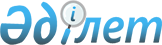 О внесении изменений в решение Иртышского районного маслихата от 24 декабря 2021 года № 56-12-7 "Об Иртышском районном бюджете на 2022 – 2024 годы"Решение Иртышского районного маслихата Павлодарской области от 6 сентября 2022 года № 81-22-7.
      Иртышский районный маслихат РЕШИЛ:
      1. Внести в решение Иртышского районного маслихата "Об Иртышском районном бюджете на 2022 – 2024 годы" от 24 декабря 2021 года № 56-12-7 (зарегистрированное в Реестре государственной регистрации нормативных правовых актов под № 26178) следующие изменения:
      1) пункт 1 указанного решения изложить в следующей редакции:
       "1. Утвердить районный бюджет на 2022 – 2024 годы согласно приложениям 1, 2 и 3 соответственно, в том числе на 2022 год в следующих объемах:
      1) доходы – 7421063 тысячи тенге, в том числе:
      налоговые поступления – 880550 тысяч тенге;
      неналоговые поступления – 18897 тысяч тенге;
      поступления от продажи основного капитала – 5328 тысяч тенге;
      поступления трансфертов – 6516283 тысячи тенге;
      2) затраты – 7547796 тысяч тенге;
      3) чистое бюджетное кредитование – 50969 тысяч тенге, в том числе:
      бюджетные кредиты – 73513 тысяч тенге;
      погашение бюджетных кредитов – 22544 тысячи тенге;
      4) сальдо по операциям с финансовыми активами – -3675 тысяч тенге, в том числе:
      приобретение финансовых активов – равно нулю;
      поступления от продажи финансовых активов государства – 3675 тысяч тенге;
      5) дефицит (профицит) бюджета – -174027 тысяч тенге;
      6) финансирование дефицита (использование профицита) бюджета – 174027 тысяч тенге.";
      2) пункт 6 указанного решения изложить в следующей редакции:
       "6. Учесть в районном бюджете целевые текущие трансферты на 2022 год 
      бюджетам сел и сельских округов Иртышского района в следующих объемах:
      2350 тысяч тенге – на обеспечение санитарии населенных пунктов;
      96554 тысячи тенге – на проведение мероприятий по благоустройству сельских населенных пунктов;
      6120 тысяч тенге – на освещение улиц в населенных пунктах;
      15381 тысяча тенге – на обеспечение функционирования автомобильных дорог в сельских населенных пунктах;
      4100 тысяч тенге – на капитальные расходы государственных органов;
      131117 тысяч тенге – на реализацию мероприятий по инженерной инфраструктуре в сельских населенных пунктах в рамках проекта "Ауыл - Ел бесігі";
      6428 тысяч тенге – на повышение заработной платы отдельных категорий гражданских служащих, работников организаций, содержащихся за счет средств государственного бюджета, работников казенных предприятий.";
      3) пункт 8 указанного решения изложить в следующей редакции:
      "8. Утвердить на 2022 год резерв местного исполнительного органа района в сумме 4741 тысяча тенге.";
      4) приложение 1 к указанному решению изложить в новой редакции согласно приложению к настоящему решению.
      2. Настоящее решение вводится в действие с 1 января 2022 года. Иртышский районный бюджет на 2022 год (с изменениями)
					© 2012. РГП на ПХВ «Институт законодательства и правовой информации Республики Казахстан» Министерства юстиции Республики Казахстан
				
      Секретарь Иртышского районного маслихата 

Б. Шингисов
Приложение
к решению Иртышского
районного маслихата
от 6 сентября 2022 года
№ 81-22-7Приложение 1
к решению Иртышского
районного маслихата
от 24 декабря 2021 года
№ 56-12-7
Категория
Категория
Категория
Категория
Сумма
(тысяч тенге)
Класс
Класс
Класс
Сумма
(тысяч тенге)
Подкласс
Подкласс
Сумма
(тысяч тенге)
Наименование
Сумма
(тысяч тенге)
1
2
3
4
5
1. Доходы
7421063
1
Налоговые поступления
880555
01
Подоходный налог
463013
1
Корпоративный подоходный налог
22138
2
Индивидуальный подоходный налог
440875
03
Социальный налог
323283
1
Социальный налог
323283
04
Налоги на собственность
72827
1
Налоги на имущество
72827
05
Внутренние налоги на товары, работы и услуги
17654
2
Акцизы
1295
3
Поступления за использование природных и других ресурсов
11200
4
Сборы за ведение предпринимательской и профессиональной деятельности
5159
08
Обязательные платежи, взимаемые за совершение юридически значимых действий и (или) выдачу документов уполномоченными на то государственными органами или должностными лицами
3778
1
Государственная пошлина
3778
2
Неналоговые поступления
18897
01
Доходы от государственной собственности
9728
1
Поступления части чистого дохода государственных предприятий
5
4
Доходы на доли участия в юридических лицах, находящиеся в государственной собственности
8
5
Доходы от аренды имущества, находящегося в государственной собственности
9690
7
Вознаграждения по кредитам, выданным из государственного бюджета
25
03
Поступления денег от проведения государственных закупок, организуемых государственными учреждениями, финансируемыми из государственного бюджета
52
1
Поступления денег от проведения государственных закупок, организуемых государственными учреждениями, финансируемыми из государственного бюджета
52
04
Штрафы, пени, санкции, взыскания, налагаемые государственными учреждениями, финансируемыми из государственного бюджета, а также содержащимися и финансируемыми из бюджета (сметы расходов) Национального Банка Республики Казахстан
165
1
Штрафы, пени, санкции, взыскания, налагаемые государственными учреждениями, финансируемыми из государственного бюджета, а также содержащимися и финансируемыми из бюджета (сметы расходов) Национального Банка Республики Казахстан, за исключением поступлений от организаций нефтяного сектора
165
06
Прочие неналоговые поступления
8952
1
Прочие неналоговые поступления
8952
3
Поступления от продажи основного капитала
5328
1
2
3
4
5
01
Продажа государственного имущества, закрепленного за государственными учреждениями
2400
1
Продажа государственного имущества, закрепленного за государственными учреждениями
2400
03
Продажа земли и нематериальных активов
2928
1
Продажа земли
608
2
Продажа нематериальных активов
2320
4
Поступления трансфертов 
6516283
02
Трансферты из вышестоящих органов государственного управления
6516283
2
Трансферты из областного бюджета
6516283
Функциональная группа 
Функциональная группа 
Функциональная группа 
Функциональная группа 
Функциональная группа 
Сумма 
(тысяч тенге)
Функциональная подгруппа 
Функциональная подгруппа 
Функциональная подгруппа 
Функциональная подгруппа 
Сумма 
(тысяч тенге)
Администратор бюджетных программ 
Администратор бюджетных программ 
Сумма 
(тысяч тенге)
Программа 
Программа 
Сумма 
(тысяч тенге)
Наименование
Сумма 
(тысяч тенге)
1
2
3
4
5
6
2. Затраты
7547796
01
Государственные услуги общего характера
674950
1
Представительные, исполнительные и другие органы, выполняющие общие функции государственного управления
202627
112
Аппарат маслихата района (города областного значения)
38874
001
Услуги по обеспечению деятельности маслихата района (города областного значения)
38874
122
Аппарат акима района (города областного значения)
163753
001
Услуги по обеспечению деятельности акима района (города областного значения)
163753
2
Финансовая деятельность
77505
452
Отдел финансов района (города областного значения)
77505
001
Услуги по реализации государственной политики в области исполнения бюджета и управления коммунальной собственностью района (города областного значения)
59720
003
Проведение оценки имущества в целях налогообложения
824
010
Приватизация, управление коммунальным имуществом, постприватизационная деятельность и регулирование споров, связанных с этим
1072
018
Капитальные расходы государственного органа
1561
028
Приобретение имущества в коммунальную собственность
3800
113
Целевые текущие трансферты нижестоящим бюджетам
10528
5
Планирование и статистическая деятельность
39414
453
Отдел экономики и бюджетного планирования района (города областного значения)
39414
001
Услуги по реализации государственной политики в области формирования и развития экономической политики, системы государственного планирования
39414
9
Прочие государственные услуги общего характера
355404
454
Отдел предпринимательства и сельского хозяйства района (города областного значения)
47298
001
Услуги по реализации государственной политики на местном уровне в области развития предпринимательства и сельского хозяйства
47298
810
Отдел реального сектора экономики района (города областного значения)
308106
001
Услуги по реализации государственной политики на местном уровне в области жилищно-коммунального хозяйства, пассажирского транспорта, автомобильных дорог, строительства, архитектуры и градостроительства
56369
003
Капитальные расходы государственного органа
215
113
Целевые текущие трансферты нижестоящим бюджетам
251522
02
Оборона
22423
1
Военные нужды
11443
122
Аппарат акима района (города областного значения)
11443
005
Мероприятия в рамках исполнения всеобщей воинской обязанности
11443
2
Организация работы по чрезвычайным ситуациям
10980
122
Аппарат акима района (города областного значения)
10980
007
Мероприятия по профилактике и тушению степных пожаров районного (городского) масштаба, а также пожаров в населенных пунктах, в которых не созданы органы государственной противопожарной службы
10980
1
2
3
4
5
6
06
Социальная помощь и социальное обеспечение
703225
1
Социальное обеспечение
60923
451
Отдел занятости и социальных программ района 
(города областного значения) 
60923
005
Государственная адресная социальная помощь
60923
2
Социальная помощь
563122
451
Отдел занятости и социальных программ района (города областного значения)
563122
002
Программа занятости
332080
004
Оказание социальной помощи на приобретение топлива специалистам здравоохранения, образования, социального обеспечения, культуры, спорта и ветеринарии в сельской местности в соответствии с законодательством Республики Казахстан
11943
006
Оказание жилищной помощи
727
007
Социальная помощь отдельным категориям нуждающихся граждан по решениям местных представительных органов
68667
010
Материальное обеспечение детей-инвалидов, воспитывающихся и обучающихся на дому
441
014
Оказание социальной помощи нуждающимся гражданам на дому
94212
017
Обеспечение нуждающихся инвалидов протезно-ортопедическими, сурдотехническими и тифлотехническими средствами, специальными средствами передвижения, обязательными гигиеническими средствами, а также предоставление услуг санаторно-курортного лечения, специалиста жестового языка, индивидуальных помощников в соответствии с индивидуальной программой реабилитации инвалида
5569
023
Обеспечение деятельности центров занятости населения
49483
9
Прочие услуги в области социальной помощи и социального обеспечения
79180
451
Отдел занятости и социальных программ района (города областного значения)
79180
001
Услуги по реализации государственной политики на местном уровне в области обеспечения занятости и реализации социальных программ для населения
52473
011
Оплата услуг по зачислению, выплате и доставке пособий и других социальных выплат
1224
050
Обеспечение прав и улучшение качества жизни инвалидов в Республике Казахстан
17675
054
Размещение государственного социального заказа в неправительственных организациях
7808
07
Жилищно-коммунальное хозяйство
922734
1
Жилищное хозяйство
2039
463
Отдел земельных отношений района (города областного значения)
1239
016
Изъятие земельных участков для государственных нужд
1239
810
Отдел реального сектора экономики района (города областного значения)
800
004
Обеспечение жильем отдельных категорий граждан
800
2
Коммунальное хозяйство
914536
810
Отдел реального сектора экономики района (города областного значения)
914536
012
Функционирование системы водоснабжения и водоотведения
39648
026
Организация эксплуатации тепловых сетей, находящихся в коммунальной собственности районов (городов областного значения)
1851
1
2
3
4
5
6
028
Развитие коммунального хозяйства
4169
058
Развитие системы водоснабжения и водоотведения в сельских населенных пунктах
868868
3
Благоустройство населенных пунктов
6159
810
Отдел реального сектора экономики района (города областного значения)
6159
016
Обеспечение санитарии населенных пунктов
6159
08
Культура, спорт, туризм и информационное пространство
726763
1
Деятельность в области культуры
226823
802
Отдел культуры, физической культуры и спорта района (города областного значения)
226823
005
Поддержка культурно-досуговой работы
226823
2
Спорт
311231
802
Отдел культуры, физической культуры и спорта района (города областного значения)
11588
007
Проведение спортивных соревнований на районном (города областного значения) уровне
10114
008
Подготовка и участие членов сборных команд района (города областного значения) по различным видам спорта на областных спортивных соревнованиях
1474
810
Отдел реального сектора экономики района (города областного значения)
299643
014
Развитие объектов спорта
299643
3
Информационное пространство
94955
470
Отдел внутренней политики и развития языков района (города областного значения)
25661
005
Услуги по проведению государственной информационной политики
24150
008
Развитие государственного языка и других языков народа Казахстана
1511
802
Отдел культуры, физической культуры и спорта района (города областного значения)
69294
004
Функционирование районных (городских) библиотек
69294
9
Прочие услуги по организации культуры, спорта, туризма и информационного пространства
93754
470
Отдел внутренней политики и развития языков района (города областного значения)
59028
001
Услуги по реализации государственной политики на местном уровне в области информации, укрепления государственности и формирования социального оптимизма граждан, развития языков
29572
004
Реализация мероприятий в сфере молодежной политики
29456
802
Отдел культуры, физической культуры и спорта района (города областного значения)
34726
001
Услуги по реализации государственной политики на местном уровне в области культуры, физической культуры и спорта
29703
032
Капитальные расходы подведомственных государственных учреждений и организаций
5023
10
Сельское, водное, лесное, рыбное хозяйство, особо охраняемые природные территории, охрана окружающей среды и животного мира, земельные отношения
49752
6
Земельные отношения
28790
463
Отдел земельных отношений района (города областного значения)
28790
001
Услуги по реализации государственной политики в области регулирования земельных отношений на территории района (города областного значения)
26630
1
2
3
4
5
6
006
Землеустройство, проводимое при установлении границ районов, городов областного значения, районного значения, сельских округов, поселков, сел
2160
9
Прочие услуги в области сельского, водного, лесного, рыбного хозяйства, охраны окружающей среды и земельных отношений
20962
453
Отдел экономики и бюджетного планирования района (города областного значения)
20962
099
Реализация мер по оказанию социальной поддержки специалистов
20962
12
Транспорт и коммуникации
506114
1
Автомобильный транспорт
475142
810
Отдел реального сектора экономики района (города областного значения)
475142
042
Развитие транспортной инфраструктуры
1500
043
Обеспечение функционирования автомобильных дорог
52500
044
Капитальный и средний ремонт автомобильных дорог районного значения и улиц населенных пунктов
31914
051
Реализация приоритетных проектов транспортной инфраструктуры
389228
9
Прочие услуги в сфере транспорта и коммуникаций
30972
810
Отдел реального сектора экономики района (города областного значения)
30972
046
Субсидирование пассажирских перевозок по социально значимым городским (сельским), пригородным и внутрирайонным сообщениям
30972
13
Прочие
18439
9
Прочие
18439
452
Отдел финансов района (города областного значения)
4741
012
Резерв местного исполнительного органа района (города областного значения)
4741
802
Отдел культуры, физической культуры и спорта района (города областного значения)
13698
052
Реализация мероприятий по социальной и инженерной инфраструктуре в сельских населенных пунктах в рамках проекта "Ауыл-Ел бесігі"
13698
14
Обслуживание долга
85904
1
Обслуживание долга
85904
452
Отдел финансов района (города областного значения)
85904
013
Обслуживание долга местных исполнительных органов по выплате вознаграждений и иных платежей по займам из областного бюджета
85904
15
Трансферты
3837492
1
Трансферты
3837492
452
Отдел финансов района (города областного значения)
3837492
006
Возврат неиспользованных (недоиспользованных) целевых трансфертов
3
024
Целевые текущие трансферты из нижестоящего бюджета на компенсацию потерь вышестоящего бюджета в связи с изменением законодательства
3408952
038
Субвенции
379689
054
Возврат сумм неиспользованных (недоиспользованных) целевых трансфертов, выделенных из республиканского бюджета за счет целевого трансферта из Национального фонда Республики Казахстан
48848
3. Чистое бюджетное кредитование
50969
1
2
3
4
5
6
Бюджетные кредиты
73513
10
Сельское, водное, лесное, рыбное хозяйство, особо охраняемые природные территории, охрана окружающей среды и животного мира, земельные отношения
73513
9
Прочие услуги в области сельского, водного, лесного, рыбного хозяйства, охраны окружающей среды и земельных отношений
73513
453
Отдел экономики и бюджетного планирования района (города областного значения)
73513
006
Бюджетные кредиты для реализации мер социальной поддержки специалистов
73513
Погашение бюджетных кредитов
22544
5
Погашение бюджетных кредитов
22544
01
Погашение бюджетных кредитов
22544
1
Погашение бюджетных кредитов, выданных из государственного бюджета
22544
4. Сальдо по операциям с финансовыми активами 
-3675
Приобретение финансовых активов
0
Поступления от продажи финансовых активов государства
3675
6
Поступления от продажи финансовых активов государства
3675
01
Поступления от продажи финансовых активов государства
3675
1
Поступления от продажи финансовых активов внутри страны
3675
5. Дефицит (профицит) бюджета
-174027
6. Финансирование дефицита (использование профицита) бюджета
 174027